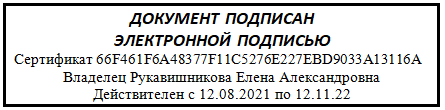 Муниципальное общеобразовательное учреждение«Тереньгульский лицей при УлГТУ»П Р И К А З19.03.2021                                                                                                             №41О создании Центра образования естественно-научной и технологической направленности «Точка роста»На основании  Распоряжения Минпросвещения России от 17.12.2019 № Р-133 об утверждении методических рекомендаций по созданию (обновлению материально-технической базы общеобразовательных организаций, расположенных в сельской местности и малых городах, для формирования у обучающихся современных технологических и гуманитарных навыков при реализации основных и дополнительных программ цифрового и гуманитарного профилей  в рамках региональных проектов, обеспечивающих достижение целей показателей и результата федерального проекта «Современная школа» национальногопроекта «Образование»,  Распоряжения Минпросвещения России от 15.01.2020 №Р-5  « О внесении изменений в Распоряжения Минпросвещения России от 17.12.2019 года № Р-133 об утверждении методических рекомендаций по созданию (обновлению материально-технической базы общеобразовательных организаций, расположенных в сельской местности и малых городах, для формирования у обучающихся современных технологических и гуманитарных навыков при реализации основных и дополнительных программ цифрового и гуманитарного профилей  в рамках региональных проектов, обеспечивающих достижение целей показателей и результата федерального проекта «Современная школа» национального проекта «Образование», в целях обеспечения освоения обучающимися основных и дополнительных  общеобразовательных программ цифрового, технологического и гуманитарного профилей с использованием современных информационных технологий, повышения качества образования,ПРИКАЗЫВАЮ:Создать Центр образования цифрового и гуманитарного профилей «Точка роста» как структурное подразделение на базе филиала  МОУ «Тереньгульский лицей при УлГТУ» Тумкинская ОШ ( далее - Центр) осуществляющий образовательную деятельность по основным общеобразовательным программам, направленный на формирование современных компетенций и навыков у обучающихся, в том числе по предметным областям «Технология», «Математика и информатика», «Физическая культура и основы безопасности и жизнедеятельности».Утвердить штатное расписание Центра  и назначить рабочую группу по проведению первоочередных организационных мероприятий по созданию на базе школы Центра в составе:Лямаева Галина Александровна – руководитель, учитель математики и физики;Чеплагова Надежда Евгеньевна – учитель химии и биологии.Утвердить медиаплан по информационному сопровождению создания и функционирования центра образования цифрового и гуманитарного профилей «Точка роста».Контроль за исполнением настоящего приказа оставляю за собой.Директор                                                                Е.А.Рукавишникова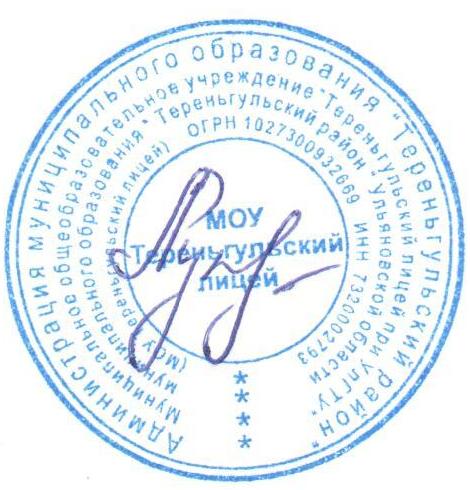 